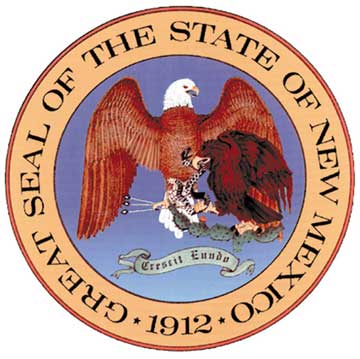 New Mexico Public Education DepartmentREVISED: 06.26.2023Waiver rEQUEST REVISED: 06.26.2023Instructions:  Please complete this form electronically from the superintendent, charter school administrator, or designee. Email to: Waivers.PED@state.nm.us in word document format.Note: The response boxes expand automatically as you add text.Instructions:  Please complete this form electronically from the superintendent, charter school administrator, or designee. Email to: Waivers.PED@state.nm.us in word document format.Note: The response boxes expand automatically as you add text.Instructions:  Please complete this form electronically from the superintendent, charter school administrator, or designee. Email to: Waivers.PED@state.nm.us in word document format.Note: The response boxes expand automatically as you add text.Instructions:  Please complete this form electronically from the superintendent, charter school administrator, or designee. Email to: Waivers.PED@state.nm.us in word document format.Note: The response boxes expand automatically as you add text.Instructions:  Please complete this form electronically from the superintendent, charter school administrator, or designee. Email to: Waivers.PED@state.nm.us in word document format.Note: The response boxes expand automatically as you add text.District/Charter School:District/Charter School:District/Charter School:District/Charter School:District/Charter School:Superintendent or Charter School Administrator:Superintendent or Charter School Administrator:Superintendent or Charter School Administrator:Superintendent or Charter School Administrator:Superintendent or Charter School Administrator:Mailing Address:Mailing Address:Mailing Address:State:   NMZip Code:Phone:Fax:Email:Email:Email:LEA Instructional Material Contact:LEA Instructional Material Contact:LEA Instructional Material Contact:Title:Phone:Fax:Email:Email:Date Submitted:Date Submitted:Does local school board policy require board approval prior to this request?   Yes NoIf yes, has board approval been obtained? Yes NoDate of board approval:Applicable Statute and/or State Rule22-15-9. Distribution of Funds for Instructional Materials C.     An amount not to exceed fifty percent of the allocations attributed to each school district, state institution or adult basic education center may be used for instructional material not included on the multiple list provided for in Section 22-15-8 NMSA 1978.  The local superintendent may apply to the department for a waiver of the use of funds allocated for the purchase of instructional material either included or not included on the multiple list. If the waiver is granted, the school district shall not be required to submit a budget adjustment request to the department.  New Mexico Administrative Code 6.75.2.13.C:  Each public school district and eligible state educational institution shall not spend more than fifty percent of its total instructional material allocations to purchase instructional material not adopted by the department.This is a waiver request for allThis is a waiver request for allThis is a waiver request for allThis is a waiver request for all  Schools  Elementary schools  Middle schools  High schoolsPlease complete ALL 10 of the requested items of information.Please complete ALL 10 of the requested items of information.Please complete ALL 10 of the requested items of information.Please complete ALL 10 of the requested items of information.Please complete ALL 10 of the requested items of information.Number of students to be affected by this requestSubject/course areas to be purchased through this request   ELA/Reading           ELA/Reading         Arts ArtsSubject/course areas to be purchased through this request   Social Studies   Social Studies  Math  MathSubject/course areas to be purchased through this request   Science      Science    Physical Education Physical EducationSubject/course areas to be purchased through this request  Modern, Classical, Native Lang  Modern, Classical, Native Lang Career and Tech Education Career and Tech EducationSubject/course areas to be purchased through this request   Health   HealthThe challenges relating to instructional material to which the school/district is facing  How the transfer of funds will assist in meeting your instructional material challenges Provide the ISBN # and a description of the non-adopted instructional materials that you are requesting as part of this waiverISBN #Publisher andCopyright DatePublisher andCopyright DateDescription of MaterialsProvide the ISBN # and a description of the non-adopted instructional materials that you are requesting as part of this waiverProvide the ISBN # and a description of the non-adopted instructional materials that you are requesting as part of this waiverProvide the ISBN # and a description of the non-adopted instructional materials that you are requesting as part of this waiverProvide the ISBN # and a description of the non-adopted instructional materials that you are requesting as part of this waiverProvide a budget justification for this purchase. Include in your justification your prior-year carryover, current adopted and non-adopted allocations, and the dollar amount of funds to be moved from the adopted expenditure code 56107. Provide a budget justification for this purchase. Include in your justification your prior-year carryover, current adopted and non-adopted allocations, and the dollar amount of funds to be moved from the adopted expenditure code 56107. Justification Justification Prior year carryover:Prior year carryover:Current adopted allocationsNon-adopted allocationsAmount requested for transferDescribe the review and evaluation process your district followed in selecting these non-adopted materials. List the adopted materials that were reviewed but not selected.  List of adopted materials that were reviewed but not selectedDescribe the appropriateness of these materials for your students. Provide a rationale with quantitative and qualitative data that support your request, include evidence these non-adopted instructional materials are research-based. (How do you know or will you know the material is contributing to student success?)Provide procedures for how NM standards and benchmarks will be addressed and evaluated if the waiver is approved.FOR PED INTERNAL USE ONLYFOR PED INTERNAL USE ONLYReviewed by:Date:Rationale for Approval:Rationale for Approval:Concur with staff recommendations for approval.Arsenio Romero, Ph.D.Secretary of EducationDate:Rationale for Non-Approval:Rationale for Non-Approval:Concur with staff recommendations for non-approval.Arsenio Romero, Ph.D.Secretary of EducationDate:                                                                                                                                                                    Returned to Superintendent or Charter School Administrator by:Date: